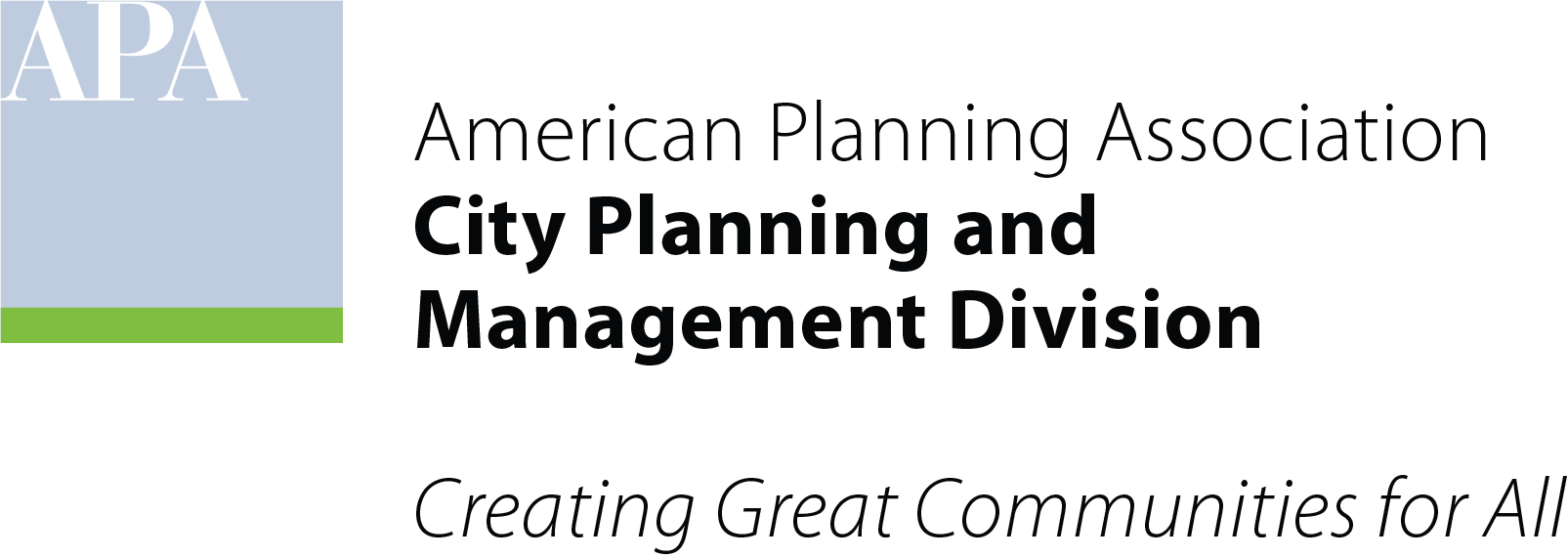 Annual MeetingApril 2, 2023General introductions	allReview of recent activity	Don Roe, Immediate Past ChairPresentation of Committee structure	Don Roe, Immediate Past ChairProposed annual Work Plan	Margaret Wallace Brown, ChairProposed Budget	Josh Clements, Director of Finance